Ո Ր Ո Շ ՈՒ Մ
16 հունիսի 2021 թվականի   N 1275 ՎԱՆԱՁՈՐ ՔԱՂԱՔԻ ՉՈՒԽԱՋՅԱՆ ՓՈՂՈՑ ԹԻՎ 30 ՇԵՆՔԻ ԱՐԵՎԵԼՅԱՆ ՄԱՍՈՒՄ ԻՆՔՆԱԿԱՄ ԿԱՌՈՒՑՎԱԾ ԱՎՏՈՏՆԱԿԻ ԵՎ ԴՐԱՆՈՎ ԶԲԱՂԵՑՎԱԾ ՈՒ ՍՊԱՍԱՐԿՄԱՆ ՀԱՄԱՐ ԱՆՀՐԱԺԵՇՏ ՀՈՂԱՄԱՍԻ ՆԿԱՏՄԱՄԲ ՎԱՆԱՁՈՐ ՀԱՄԱՅՆՔԻ ՍԵՓԱԿԱՆՈՒԹՅՈՒՆԸ ՃԱՆԱՉԵԼՈՒ, ԱՎՏՈՏՆԱԿՆ ՕՐԻՆԱԿԱՆԱՑՆԵԼՈՒ ԵՎ ՓՈՍՏԱՅԻՆ ՀԱՍՑԵ ՏՐԱՄԱԴՐԵԼՈՒ ՄԱՍԻՆ Հիմք ընդունելով Դավիթ Էդիկի Մարտիրոսյանի 29.01.2021թ. թիվ 02/1301 դիմումը, հանրային ծառայություններ մատուցող կազմակերպությունների եզրակացությունները, ԱՐՏՅՈՄ ՍԱՔԱՆՅԱՆ ՌՈՒԴԻԿԻ ԱՁ-ի կողմից տրված հողամասի և շինությունների հատակագծերը, շինությունների բնութագիրը, ղեկավարվելով ՀՀ կառավարության 2006թ. մայիսի 18-ի թիվ 731-Ն որոշմամբ հաստատված կարգով, ՀՀ կառավարության 2006թ. մայիսի 18-ի թիվ 912-Ն որոշմամբ հաստատված կարգի 33-րդ կետով, ՀՀ կառավարության 2005թ. դեկտեմբերի 29-ի թիվ 2387-Ն որոշմամբ հաստատված կարգի 29-րդ կետի 1) ենթակետով՝ որոշում եմ.1. Ճանաչել Վանաձոր համայնքի սեփականության իրավունքը Վանաձոր քաղաքի Չուխաջյան փողոց, թիվ 30 շենքի արևելյան մասում ինքնակամ կառուցված, ՀՀ քաղաքացիական օրենսգրքի 188-րդ հոդվածի 5-րդ մասով սահմանված օրինականացման պայմաններին համապատասխանող 27.16քմ արտաքին մակերեսով (ներքին մակերեսը՝ 22.13քմ)   ավտոտնակի և դրանով զբաղեցված ու սպասարկման համար անհրաժեշտ, ՀՀ հողային օրենսգրքի 60-րդ հոդվածով սահմանված հողամասերի թվին չդասվող 73.7քմ մակերեսով հողամասի նկատմամբ` համաձայն հատակագծի:
2. Ճանաչել օրինական սույն որոշման 1-ին կետում նշված բնակելի գործառնական նշանակությամբ ինքնակամ կառույցը:	 
3.Վանաձորի համայնքապետարանի աշխատակազմի եկամուտների հավաքագրման, գույքի կառավարման և գովազդի բաժնին` 5-օրյա ժամկետում դիմել ՀՀ կադաստրի կոմիտեի Լոռու մարզային ստորաբաժանում` սույն որոշման 1-ին կետում նշված ինքնակամ կառուցված ավտոտնակի և դրանով զբաղեցված ու սպասարկման համար անհրաժեշտ հողամասի նկատմամբ համայնքի սեփականության իրավունքի պետական գրանցում կատարելու համար:	
4.Վանաձորի համայնքապետարանի աշխատակազմի ճարտարապետության և քաղաքաշինության բաժնի պետ-գլխավոր ճարտարապետ Ս. Աբովյանին` սույն որոշման 1-ին կետում նշված գույքի նկատմամբ համայնքի սեփականության իրավունքի գրանցումից հետո 15 աշխատանքային օրվա ընթացքում գրավոր առաջարկել սույն որոշման 1-ին կետում նշված շինության ինքնակամ կառուցումը իրականացրած անձին ավտոտնակը և հողամասը ուղղակի վաճառքի ձևով օտարելու վերաբերյալ:
5.Վանաձոր քաղաքի Չուխաջյան փողոց, թիվ 30 շենքի արևելյան  մասում գտնվող գույքին տրամադրել փոստային հասցե՝ ք. Վանաձոր, Չուխաջյան փողոց, թիվ 30/4-8 ավտոտնակ:
      ՀԱՄԱՅՆՔԻ  ՂԵԿԱՎԱՐ՝   ՄԱՄԻԿՈՆ ԱՍԼԱՆՅԱՆ Ճիշտ է՝ԱՇԽԱՏԱԿԱԶՄԻՔԱՐՏՈՒՂԱՐԻ ԺԱՄԱՆԱԿԱՎՈՐ ՊԱՇՏՈՆԱԿԱՏԱՐ		  	Ա.ՀՈՎՀԱՆՆԻՍՅԱՆ
ՀԱՅԱՍՏԱՆԻ ՀԱՆՐԱՊԵՏՈՒԹՅԱՆ ՎԱՆԱՁՈՐ ՀԱՄԱՅՆՔԻ ՂԵԿԱՎԱՐ
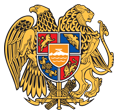 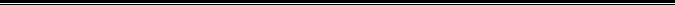 Հայաստանի Հանրապետության Լոռու մարզի Վանաձոր համայնք
Ք. Վանաձոր, Տիգրան Մեծի 22, Ֆաքս 0322 22250, Հեռ. 060 650044, 060 650040 vanadzor.lori@mta.gov.am, info@vanadzor.am